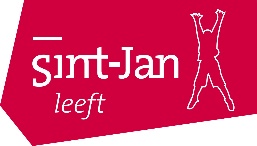 Sint-JanscollegeHoensbroekBijeenkomst klankbordgroep TTO - woensdag 16 september 2020Aanwezig: Sandra Leufkens, Gaby Gijsberts, Agnes van der Horst, Jean Kisters, Nancy Schermer, Martin Molenaar, Ruby van Dinther, Nicole Hendrix, Stephany Meijer, Laurien Sakic. Afgemeld/afwezig: Nikki Beulens, Ellen Offermans, Wim Mastenbroek, Daniëlle BussmannAgendaOpeningKennismaking + samenstelling klankbordgroepNotulen vorige bijeenkomst d.d. 01-07-2020 (zie website)Consequenties TTO-activiteiten (excursies, internationale stage, uitwisseling e.d.) schooljaar 2020-2021 i.v.m. CoronaGlobal Perspectives klas 4: resultatenCambridge examens 2020-2021TTO-klankbordgroep + Algemene KlankbordgroepBilingual AttitudeVergaderdata klankbordgroepIngebrachte agendapunten RondvraagSluiting    Vooraf aan de vergadering hebben de leden van de klankbordgroep reeds de uitwerking van de agendapunten 5, 6, 7, 8 en 9 ontvangen.1.+2. Opening + kennismaking + samenstelling klankbordgroepWe heten mevrouw Leufkens (zoon Indi in A1CT) van harte welkom in de klankbordgroep. De klankbordgroep bestaat nu uit 11 leden. Ook welkom aan mevrouw Meijer die vandaag voor het eerst als nieuwe TTO-coördinator bij de vergadering aanwezig is!3. Notulen vorige bijeenkomstNaar aanleiding van het stukje over de financiële verantwoording over boekjaar 2019 komt de recente mail aan ouders m.b.t. de ouderbijdrage 2020-2021 ter sprake: goed opgepakt, duidelijk voor ouders dat de TTO-bijdrage niet alleen voor excursies en reisjes is, aan het eind van dit schooljaar pas bekijken of er recht is op restitutie in plaats van nu al een lager bedrag laten betalen. Eerst bekijken wat er dit jaar mogelijk is, welke activiteiten van vorig schooljaar eventueel alsnog door kunnen gaan, en ook dit jaar eerst bekijken wat mogelijk is. 4. Consequenties TTO-activiteiten (excursies, internationale stage, uitwisseling e.d.) schooljaar 2020-2021 i.v.m. CoronaGeannuleerde activiteiten schooljaar 2019-2020 die mogelijk dit schooljaar alsnog opgepakt worden :Dover excursie (klas 1)  proberen in schooljaar 2020-2021 te organiseren, mogelijk klas 1+2 samen. Onduidelijkheid ivm corona maar ook ivm Brexit: wel of niet een paspoort nodig?Uitwisselingsproject met Mönchengladbach (klas 1+2)  proberen dit schooljaar weer op te pakken met een nieuwe groep, eventueel digitaal.Checkpoint examen (klas 3)  uitgesteld naar 9 oktober 2020 (4e klas).Bezoek aan Brussel (TTO-4)  proberen dit schooljaar alsnog te organiseren, eventueel samen met de nieuwe groep (TTO-5+TTO-4 samen). Parlement is op dit moment nog niet open voor groepsbezoek.(Mogelijk) nieuwe activiteiten schooljaar 2020-2021:EU-mind project met India TTO-2 (digitaal): dit is al opgestart.Digitaal uitwisselingsproject TTO-1 met partnerschool in Wassenberg met opdrachten rond Europa (projectweek 1), indien mogelijk 2e helft van het jaar vervolg. Dit uitwisselingsproject loopt door tot en met klas 3.Europa-project met Wassenberg (digitaal) TTO-2, bevindingen delen. Indien mogelijk in de 2e helft van het jaar gezamenlijke dag in (bijvoorbeeld) Maastricht plannen. Er wordt nog bekeken of met onze partnerschool in Mönchen-Gladbach eventueel een digitaal uitwisselingsproject mogelijk is dit schooljaarPartnerschool Essen (TTO-4): hebben reeds aangegeven het partnerschap te willen voortzetten, binnenkort ontmoeting met collega’s en samen bekijken wat mogelijk is.Climate project (online): mogelijk in TTO-3Wat reizen/uitwisselingen betreft in 2020-2021:Schoolbeleid op dit moment is dat er tot januari geen reizen/excursies georganiseerd worden: alle reizen zijn uitgesteld tot voorjaar 2021 (o.a. Rome-reis TTO-5 en uitwisselingen TTO-3). Voorlopig wordt er niks vastgelegd, we houden de situatie nauwlettend in de gaten en we wachten af tot uiterlijk februari.Mocht tegen die tijd blijken dat reizen alsnog niet mogelijk/onverantwoord is, dan zijn er de volgende opties:uitstellen naar volgend schooljaar (reizen die zouden plaatsvinden in april 2021 uitstellen naar september/oktober 2021, reizen die zouden plaatsvinden in september 2021 dan uitstellen naar voorjaar 2022)reizen annuleren: ouders ontvangen een restitutie van een deel van de ouderbijdragealternatieve reisbestemmingen/uitwisselingsprojecten zoeken die op dat moment wel mogelijk zijn (bijv. bestemming binnen Europa i.p.v. Indonesië)Uitstel hoeft geen afstel te betekenen, we kijken wat mogelijk en veilig is en houden ouders en leerlingen op de hoogte.Daarnaast rekening houden met achterstand die leerlingen oplopen mochten de scholen weer moeten sluiten.Ideeën vanuit de klankbordgroep:Kijken of je de bestaande uitwisselingsprojecten (deels) virtueel zou kunnen doenVia HS Zuyd (Gaby Gijsberts): Cesim (internationaal managementspel), mogelijkheden bekijken van de contacten van HS Zuyd met internationale bedrijven in de regio (bijv. voor internationale stage), TTO-leerlingen informeren over de  internationale opleidingen van HS Zuyd: we zullen deze opties samen nader bekijken.Kortere uitwisseling, bijv slechts twee dagen, dichter bij huisProject opzeten met internationale scholen in Nederland (Brunssum/Maastricht), andere TTO-scholen in Nederland?Internationale stage:We gaan hier coulanter mee om, leerlingen krijgen langer de tijd, de stage mag eventueel ook (deels) online. Voor leerlingen die echt niks vinden en voor wie het ‘spannend’ wordt: alternatieve opdracht. 5. Global Perspectives klas 4: resultatenDe leerlingen van TTO-4 van afgelopen schooljaar hebben deelgenomen aan het Cambridge Global Perspectives Programma. In verband met de coronacrisis is het schriftelijk examen (component 1) in mei door Cambridge afgelast. Cambridge heeft besloten om, gezien de huidige uitzonderlijke omstandigheden, het certificaat toe te kennen op grond van alleen component 2 (essay) en component 3 (presentatie). Deze onderdelen zijn intern beoordeeld door meneer van Greevenbroek en mevrouw Bruens. Deze week zijn de resultaten bekendgemaakt bij de leerlingen: alle leerlingen (op twee na die onderdelen niet hebben ingeleverd) hebben een voldoende en hoeven dus geen profielwerkstuk te schrijven. Indien zij hun cijfer willen ophalen, kan dit overigens wel door alsnog een profielwerkstuk te schrijven of deel te nemen aan de Masterclasses (mits daar plaats is). Ouders zijn hierover geïnformeerd per mail. Binnenkort ontvangen de leerlingen hun certificaat (geen officële uitreiking). 6: Cambridge examens 2020-2021De leerlingen van TTO-6 zullen in oktober deelnemen aan het Cambridge Language & Literature examen. Helaas zijn de data voor deze twee examens niet gunstig: ze vallen namelijk precies in de herfstvakantie. Paper 1 vindt plaats op dinsdagochtend 20 oktober en paper 2 op vrijdagochtend 23 oktober. Momenteel zijn de leerlingen druk bezig met de laatste voorbereidingen: zij hebben tot de herfstvakantie daarom één les extra per week.In de Cambridge examensessie mei 2021 zullen de leerlingen van TTO-5 deelnemen aan twee Cambridge English Language examens en de leerlingen van TTO-4 aan het Global Perspectives examen. Helaas is gebleken dat één van de examens van TTO-5 en ook het examen van TTO-4 in de meivakantie vallen. Ouders en leerlingen zijn hierover reeds geïnformeerd.Dit is helaas iets waar wij als school geen invloed op hebben: Cambridge-examens worden wereldwijd afgenomen en het is onmogelijk voor Cambridge om rekening te houden met vakanties, feestdagen en dergelijke in al die afzonderlijke landen. Uitwijken naar een andere examenperiode is in alle bovenstaande gevallen goed bekeken maar om diverse redenen niet wenselijk.7: TTO-klankbordgroep + Algemene KlankbordgroepVorig schooljaar is bekeken op welke manier de TTO-klankbordgroep en de Algemene Klankbordgroep tot samenwerking zouden kunnen komen. Om die reden hebben enkele ouders van de Algemene Klankbordgroep een vergadering van de TTO-klankbordgroep bijgewoond en andersom.De conclusie is dat zaken die besproken worden bij de TTO-klankbordgroep niet interessant zijn voor ouders van de Algemene Klankbordgroep, wiens kinderen geen TTO volgen. Bovendien zouden de vergaderingen waarschijnlijk erg lang worden als er zowel algemene zaken als TTO-zaken op de agenda zouden staan. Daarom is het toch beter om de twee aparte klankbordgroepen te handhaven, maar dan wel ervoor te zorgen dat ook enkele TTO-ouders in de Algemene Klankbordgroep zitting nemen. Het is ook goed als de twee klankbordgroepen meer op de hoogte zijn van de zaken die in beide groepen besproken worden. Daarom is afgesproken om de verslagen van de bijeenkomsten met elkaar te delen en als vast agendapunt op te nemen in de vergadering. Verder zullen we dit schooljaar van de vier bijeenkomsten van de TTO-klankbordgroep twee bijeenkomsten samen met de Algemene Klankbordgroep plannen om te bekijken hoe dat bevalt. Aan het eind van dit schooljaar zullen we dan bekijken hoe we daarna verder gaan. De twee bijeenkomsten samen met de Algemene Klankbordgroep zijn op dinsdag 8 december en op woensdag 14 juli.8: Bilingual Attitude TTO-leerlingenBegin vorig schooljaar zijn er nieuwe afspraken gemaakt m.b.t. Bilingual Attitude (voorheen Use of English): niet alleen kijken naar gebruik van het Engels maar ook naar de houding en inzet tijdens TTO-lessen en bij TTO-activiteiten. Bij meerdere onvoldoende beoordelingen (C/D) en geen verbetering op dit punt gaandeweg het schooljaar zou een gesprek volgen met de ouder(s) en leerling over zijn/haar motivatie voor TTO en het al dan niet voortzetten van de TTO-opleiding. Deze nieuwe afspraken zijn destijds bij leerlingen en ouders bekendgemaakt.Vanwege de coronacrisis hebben er geruime tijd geen fysieke lessen kunnen plaatsvinden en hebben de leerlingen vanuit thuis onderwijs gevolgd. Bij de TTO-lessen heeft dit online-onderwijs uiteraard in het Engels plaatsgevonden, maar het was erg lastig voor onze TTO-docenten om in deze bijzondere situatie een gefundeerde beoordeling voor Bilingual Attitude (voorheen Use of English) aan de leerlingen te geven. We hebben daarom besloten om bij het laatste rapport geen beoordeling voor Bilingual Attitude op te nemen. We hebben dus geen gesprekken met ouder(s) en leerlingen hoeven voeren over het wel of niet voortzetten van de TTO-opleiding. Vanaf dit schooljaar zullen we dit uiteraard weer oppakken. Er is inmiddels een mail naar alle ouders uitgegaan waarin de beoordeling van de Bilingual Attitude wordt toegelicht. 9: Vergaderdata Klankbordgroep1e bijeenkomst: woensdag 16 september2e bijeenkomst: dinsdag 8 december (samen met de Algemene Klankbordgroep)3e bijeenkomst: woensdag 24 maart4e bijeenkomst: woensdag 14 juli (samen met de Algemene Klankbordgroep)10. + 11. Ingebrachte agendapunten + rondvraagGeen ingebrachte agendapunten van ouders.Rondvraag:IB-uitreiking TTO-6 lichting 2019-2020: zou plaatsvinden op vrijdag 30 oktober. De schoolleiding heeft besloten dit niet door te laten gaan, certificaten worden per post verstuurd. We vragen ook nog na hoe andere TTO-scholen dit oppakken, wellicht doen we daar nog goede ideeën op.Algemene opmerking: klacht over erg weinig online-lessen in VWO-5 tijdens schoolsluiting, wordt er rekening gehouden met de grote achterstand die leerlingen zo hebben opgedaan? - dit heeft zeker de aandacht van de schoolleiding, er worden programma’s opgezet om deze achterstanden weg te werken.Wat doen jullie met de vele zieke leerlingen op dit moment?  optie lessen streamen en/of aantekeningen/opdrachten via som en itslearning. Schoolleiding is ermee bezig om hier nog duidelijker beleid op te zetten.Economie TTO-3  er is geen goede Engelstalige methode beschikbaar die aansluit bij de inhoud en het niveau van het vak economie in 3 VWO. Daarom wordt er nu gewerkt met een Nederlands boek. Aanvankelijk werden de  lessen nog in het Engels gegeven, maar dat is niet handig als de lesstof in het Nederlands is. Daarom worden de lessen nu in het Nederlands gegeven: dit is erg jammer.  Dit heeft onze aandacht en we werken aan een oplossing.Er is inderdaad afgesproken dat de lessen economie in TTO-3 voorlopig in het Nederlands gegeven worden tot er een oplossing wordt gevonden (bijv. een goede Engelstalige methode of een Engelse vertaling van de huidige methode). Kan het zijn dat er momenteel geen KWT-wiskunde in de onderbouw wordt aangeboden?  dit moeten wij navragen.  Bij navraag naderhand bleek: in de afgelopen periode was er inderdaad een probleem met de inschrijving van KWT-wiskunde en KWT-M&N. Sommige leerlingen konden zich niet inschrijven. Dit probleem is inmiddels verholpen en alle leerlingen kunnen volgende week weer deelnemen aan deze vakken. Ziekmelden kinderen: school momenteel telefonisch slecht bereikbaar, maar hoe kan er dan tijdens het 1e lesuur gecheckt worden of er misschien iets gebeurd is onderweg van huis naar school? Is er niet een andere manier om dit te regelen?  Dit heeft de aandacht van de schoolleiding en er wordt gezocht naar een oplossing. Voor nu vragen wij begrip van de ouders.SluitingVolgende bijeenkomst: dinsdag 8 december (samen met de Algemene Klankbordgroep).